Сценарий по русской народной сказке "Курочка Ряба"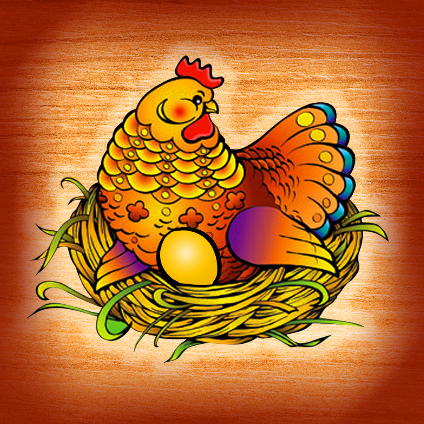 Действующие лица:ДедБабкаКурочка РябаМышкаБабка (со вздохом)Как нам быть с тобою, Дед?Из чего варить обед?По сусекам я скребла,Только мышь там и нашла!Нет у нас с тобой в кладовкеНи капусты, ни морковки,Знать, придется пропадать!ДедНадо что-нибудь продать!Отнесу я на базарНаш любимый самовар.Бабка, ты начисть его.Он ведь, вроде, ничего!За него пятак бы дали.БабкаМы уже его продали!ДедДа неужто? Вот беда,Как же чай мы пьем тогда?Ладно, загляни в сундук!БабкаТам давно живет паук.На базаре за негоНе дадут нам ничего.Лучше продадим мы шапку!ДедТы забыла, что ли, Бабка,Что продал я за полушкуШапку и купил несушку.Цыпа-цыпа!Из-под стола между Дедом и Бабкой появляется Курочка Ряба и хлопает крыльями.Курочка Ряба                        Ко-ко-ко!Здесь я, Дед, недалеко!Я не просто так пришла,Я яичко вам снесла.Курочка Ряба вынимает из-под стола яичко, отдает его Бабке и уходит из избы, скрываясь за бревенчатой стеной. Бабка кладет яичко на стол, идет к печи и достает из-за нее сковородку.Бабка (радостно)Вот чудесно, на обед,Приготовлю я омлет!Бабка ставит сковородку на стол и стучит по ней яйцом. Яичко не бьется.Бабка (удивленно)А яичко не просто,А яичко-то востро,И сдается мне, оноКостяно и мудрено!Дед встает из-за стола и подходит к Бабке.ДедЭто горе – не беда!Ну-ка, Бабка, дай сюда.Разобью его в два счета!Дед берет яичко и пытается его разбить о сковородку. Отбивает об яичко руку. Бабка на нее дует.БабкаВот так не было заботы!Говорят тебе, оноКостяно и мудрено!Дед кладет яйцо в сковородку. Дед с Бабкой садятся за стол.ДедНадо бы позвать подмогу!БабкаДа уймись ты, ради бога!Мы яичко не съедимИ другим не отдадим,Ведь цыпленок из негоНародится – ого-го!Ты за курочкой сходи.ДедТы же, Бабка, приглядиЗа небьющимся яичком.Дед выходит из избы, скрываясь за бревенчатой стеной справа.Голос ДедаЦыпа-цыпа! Птичка, птичка!Бабка вынимает яичко, кладет его на стол, берет сковородку и несет ее к печи. Из-под стола появляется мышка, залазит на стол, берет в лапки яйцо и обнюхивает.МышкаМне бы сыра! Я ведь мышь!Бабка, увидев мышь, бежит к столу и замахивается на нее сковородкой.БабкаБрысь, злодейка! Кыш-кыш-кыш!Мышка бросает яичко вниз и прячется под стол. Бабка роняет сковородку за ширму и хватается за голову.БабкаОй, разбилось! Ой, разбилось!Дед, сюда!Из-за бревенчатой стены тут же выбегает Дед.Дед                    Да что случилось?Бабка (причитая)По столу бежала мышь,Только я сказала: «Кыш!»Как она хвостом махнула,Все вверх дном перевернула,И яичко покатилось…Ой, разбилось! Ой, разбилось!Дед (в сердцах)Ух, злодейка! Ох, беда!Не прощу ей никогда!Вот несчастье приключилось!Ой, разбилось! Ой, разбилось!Дед с Бабкой садятся рядом за стол и плачут. Из-за бревенчатой стены появляется Курочка Ряба и подходит к столу.Курочка РябаЧто ты, Бабка, что ты, Дед?Аль не удался омлет?ДедПо столу бежала мышь,Бабка ей сказала: «Кыш!»А она хвостом махнула,Дом вверх дном перевернула,И яичко покатилось…Дед и Бабка (хором)Ой, разбилось! Ой, разбилось!Курочка Ряба встает между Бабкой и Дедом и обнимает их.Курочка РябаПолно плакать и рыдать,Над яичком причитать.Я снесу для вас другое –Не простое, золотое!Купите яиц мешокИ все будет хорошо!